Для регистрации в личном кабинете через Web-страницу Вам необходимо зайти по интернет адресу https://lk.domyland.ru/loginДалее необходимо:Ввести номер телефона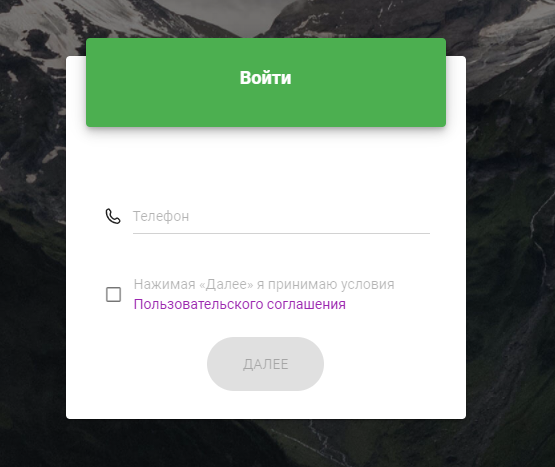 Ввести код из СМС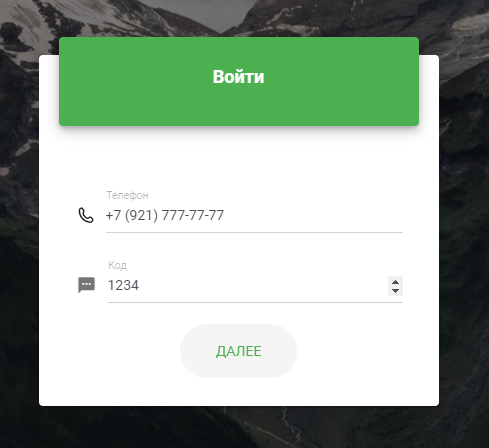 Заполнить личные данные, ФИО, адрес, номер лицевого счёта 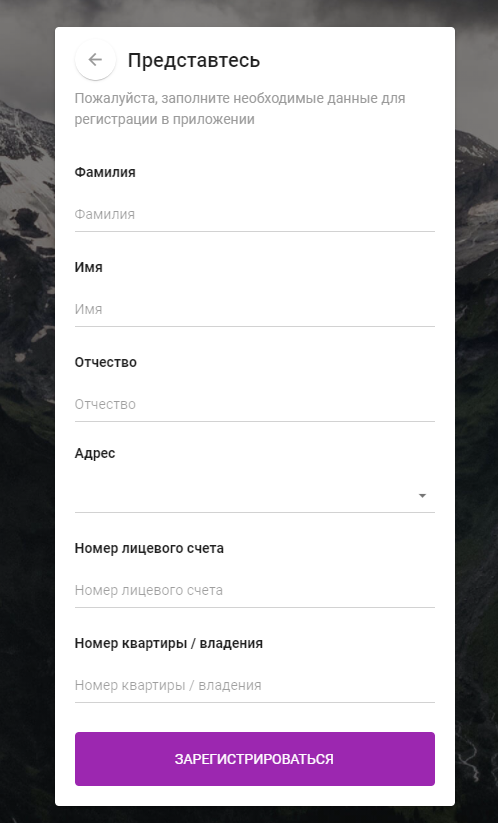 После прохождения регистрации Вам необходимо будет дождаться подтверждения. После этого Вы сможете пользоваться личным кабинетом.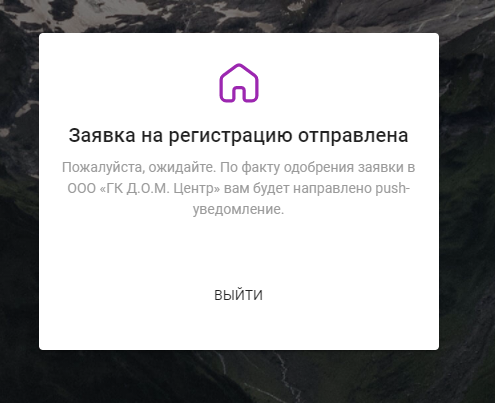 